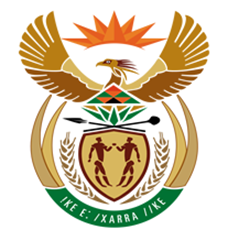 NATIONAL ASSEMBLYQUESTION FOR WRITTEN REPLYQUESTION NUMBER: 1923 [NW2135E]DATE OF PUBLICATION: 23 JUNE 20171923.	Mr D J Maynier (DA) to ask the Minister of Finance:(1)	Whether he attended an international investor road show in April 2017 to interact with international financial institutions, international investors and ratings agencies in the United States of America (USA); if not, why not; if so, (2)	(a) did (i) he, (ii) his Deputy Minister and (iii) each additional person who accompanied him on the trip travel in business or economy class and (b) what (i) are the names of each hotel(s) in which each person stayed and (ii) was the (aa) total cost and (bb) detailed breakdown of these costs in each case;(3)	what was the total cost of the international investor roadshow to the USA?	REPLY:Yes the Minister attended an international investor road show in April 2017. 	(2)(a)(i)	The Minister travelled economy class in the United States of America (USA).(2)(a)(ii)	The Deputy Minister travelled economy class in the USA.(2)(a)(iii)	Additional persons who accompanied Minister travelled economy class in the USA. * This figure is inclusive of amounts paid for accommodation and venues hired for meetings. (3)	R978 463.70									NW2135ESIGNATURE PAGENATIONAL ASSEMBLYQUESTION FOR WRITTEN REPLYQUESTION NUMBER: 1923 [NW2135E]DATE OF PUBLICATION: 23 JUNE 2017Recommended/Not RecommendedS MngomezuluDeputy Director-General: Corporate ServicesDate:(2)(b)(i)(2)(b)(ii)(aa)(2)(b)(ii)(bb)Intercontinental Barclay Boston Harbor Hotel Ritz-CarltonCrown Plaza JFK Grand HyattR491 544*R358 984R77 753R36 400R13 620R4 797